norfolk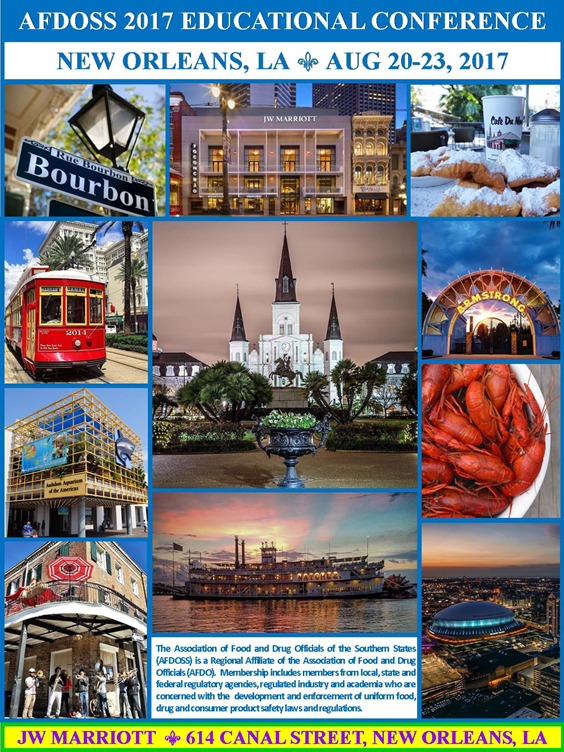 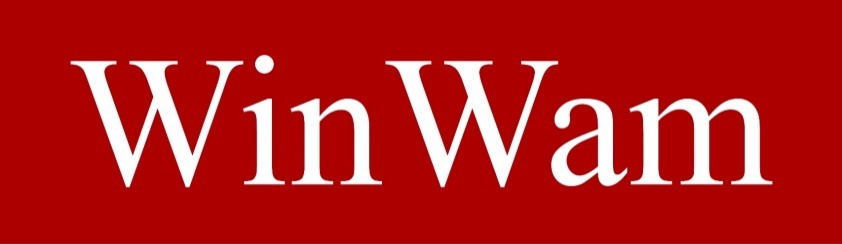 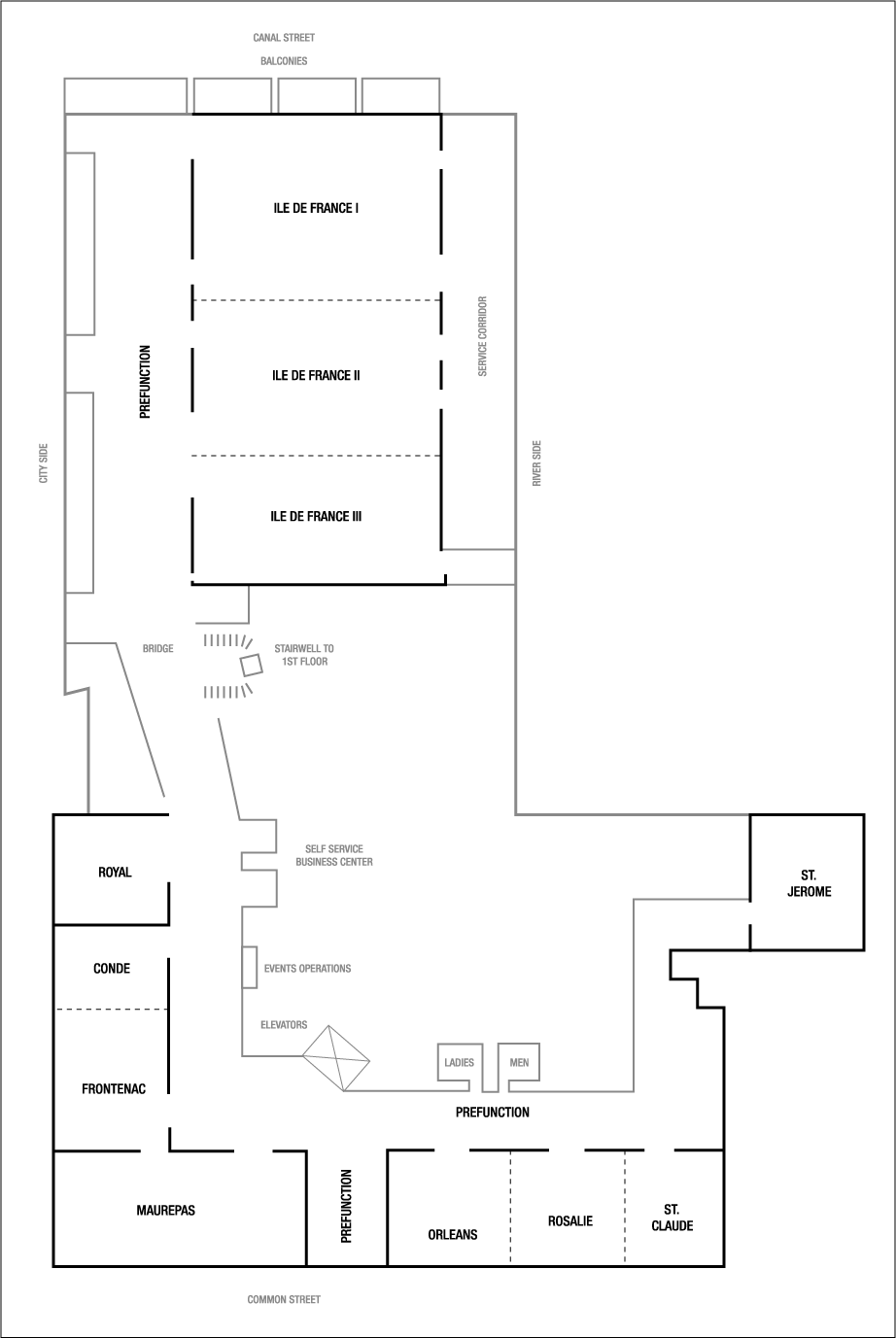 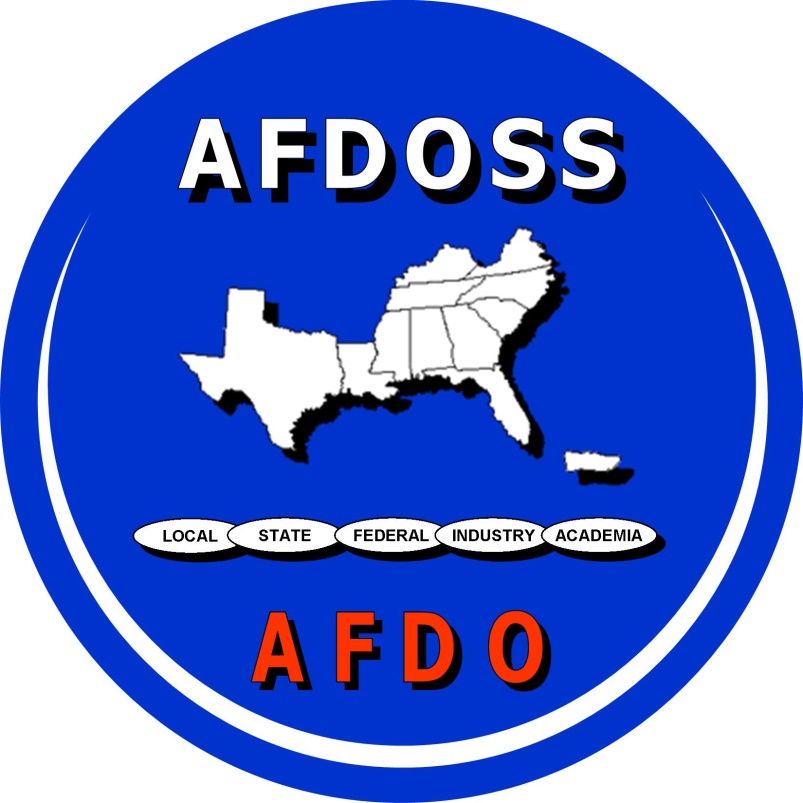 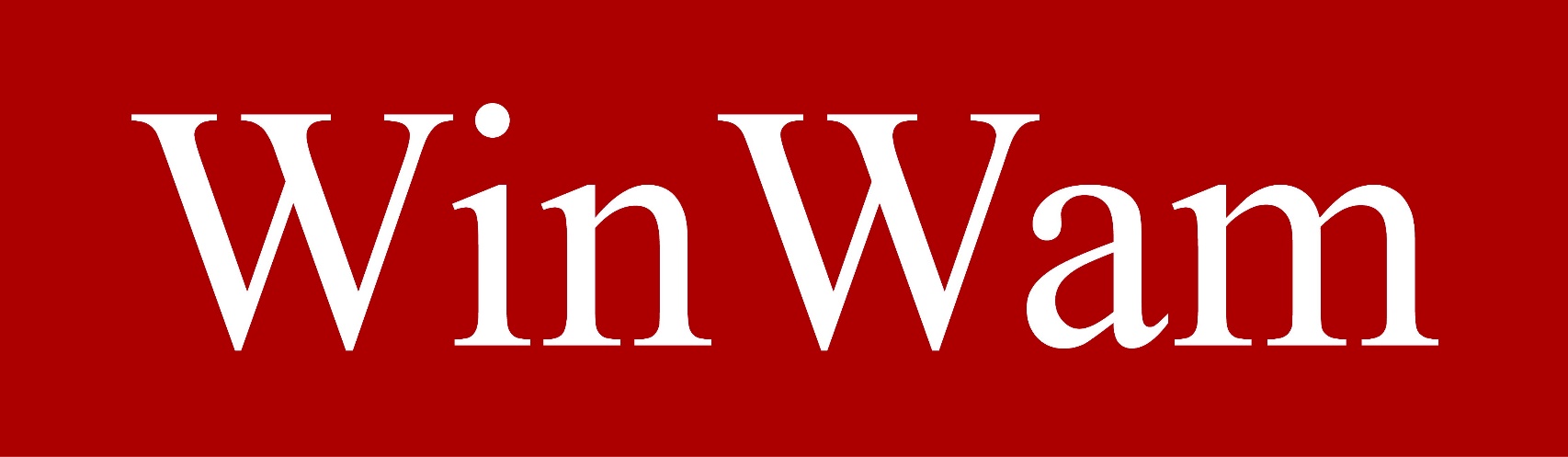 Sunday, August 20, 2017Sunday, August 20, 2017Sunday, August 20, 201712:00 PM – 5:00 PMexecutive board meeting - located in Royalexecutive board meeting - located in Royal3:00 PM – 5:00 PMREGISTRATION -  located in Orleans maurepas alcoveREGISTRATION -  located in Orleans maurepas alcove6:00 PM – 8:00 PMWELCOME RECEPTION – located in ile de france iWELCOME RECEPTION – located in ile de france iMonday, august 21, 2017ORLEANS/ROSALIE/ST. CLAUDEMonday, august 21, 2017ORLEANS/ROSALIE/ST. CLAUDEMonday, august 21, 2017ORLEANS/ROSALIE/ST. CLAUDEModerator: Matthew Coleman, Florida Department of Agriculture Moderator: Matthew Coleman, Florida Department of Agriculture Moderator: Matthew Coleman, Florida Department of Agriculture 7:00 am – 8:00 amBreakfast – Provided in the orleans/rosalie/st. claude FoyerBreakfast – Provided in the orleans/rosalie/st. claude Foyer7:00 am - 8:15 amRegistration Registration 8:00 am – 8:10 amCall to Order – AFDOSS President, Brenda Morris, Florida Department of Agriculture and Consumer Services Invocation – Rita Johnson, Florida Department of Agriculture and Consumer ServicesCall to Order – AFDOSS President, Brenda Morris, Florida Department of Agriculture and Consumer Services Invocation – Rita Johnson, Florida Department of Agriculture and Consumer Services8:10 am – 8:15 amPresident’s Welcome – AFDOSS President, Brenda Morris, Florida Department of Agriculture and Consumer ServicesPresident’s Welcome – AFDOSS President, Brenda Morris, Florida Department of Agriculture and Consumer Services8:15 am – 8:45 amAFDO Updates – AFDO President, Pam Miles, Virginia Department of Agriculture and Consumer Services AFDO Updates – AFDO President, Pam Miles, Virginia Department of Agriculture and Consumer Services 8:45 am – 9:45 amGrade “A” Dairy Plants FSMA-like State Enforcement Changes Interfacing with FDA FSMA Field Enforcement Efforts – Cooperation or Chaos? – Allen Sayler, Senior Director of Food and Cosmetic Consulting Services, EASGrade “A” Dairy Plants FSMA-like State Enforcement Changes Interfacing with FDA FSMA Field Enforcement Efforts – Cooperation or Chaos? – Allen Sayler, Senior Director of Food and Cosmetic Consulting Services, EAS9:45  am – 10:15 amLSU AgCenter School of Nutrition and Food Sciences & Louisiana Sea Grants – Supporting the Food Industry –Evelyn Watts, Louisiana State University LSU AgCenter School of Nutrition and Food Sciences & Louisiana Sea Grants – Supporting the Food Industry –Evelyn Watts, Louisiana State University 10:15 am  – 10:30 amBREAKBREAKModerator: Eugene Evans, NY State Department of Agriculture and MarketsModerator: Eugene Evans, NY State Department of Agriculture and MarketsModerator: Eugene Evans, NY State Department of Agriculture and Markets10:30 am  – 11:15 amIndustry Listeria Guidance for Ready to Eat Foods Confirmation – Mickey Parish, FDA Industry Listeria Guidance for Ready to Eat Foods Confirmation – Mickey Parish, FDA 11:15 am – 11:45 amAn Industry Perspective on Listeria – What has worked and what hasn’t – Bill Brodegard, Schwan’s Foods An Industry Perspective on Listeria – What has worked and what hasn’t – Bill Brodegard, Schwan’s Foods 11:45 pm  – 12:30 pmAFDO Gen-Ed Course and the National Curriculum Standards Grant - Mark Reed, AFDO AFDO Gen-Ed Course and the National Curriculum Standards Grant - Mark Reed, AFDO 12:30 pm – 2:00 pmLUNCH (on your own)  Go Watch the  total solar eclipse!LUNCH (on your own)  Go Watch the  total solar eclipse!2:00 pm  – 3:00 pmRegulation of Food Products that Contain Alcohol – Katherine Simon, Minnesota Department of Agriculture Regulation of Food Products that Contain Alcohol – Katherine Simon, Minnesota Department of Agriculture 3:00 pm  – 3:15 pmBREAKBREAKModerator: Melissa Lombardi, Brunswick County Health ServicesModerator: Melissa Lombardi, Brunswick County Health ServicesModerator: Melissa Lombardi, Brunswick County Health Services3:15 pm – 4:15 pmNew York Fish Sampling and Speciation – Eugene Evans, NY State Department of Agriculture and Markets  New York Fish Sampling and Speciation – Eugene Evans, NY State Department of Agriculture and Markets  4:15 pm – 5:00 pm4:15 pm – 5:00 pmSeafood Fraud – Ron Messa, Special Agent, NOAA Fisheries Office of Law Enforcement5:00 pm5:00 pmAdjournTuesday, august 22, 2017ORLEANS/ROSALIE/ST .CLAUDETuesday, august 22, 2017ORLEANS/ROSALIE/ST .CLAUDETuesday, august 22, 2017ORLEANS/ROSALIE/ST .CLAUDEModerator: Nikeya Thomas, Virginia Department of Agriculture and Consumer ServicesModerator: Nikeya Thomas, Virginia Department of Agriculture and Consumer ServicesModerator: Nikeya Thomas, Virginia Department of Agriculture and Consumer Services7:00 am – 8:00 amBreakfast – Provided in the orleans/rosalie/st. claude FoyerBreakfast – Provided in the orleans/rosalie/st. claude Foyer8:00 am – 8:30 amIFPTI Fellows PresentationsUse of Critical Control Points (CCPs) in Florida Seafood HACCP Plans - Matthew Coleman, Florida Department of Agriculture and Consumer ServicesControl of Behavior-Centric Risk Factors Between Two Management Groups - Renita Stroupe, Dekalb County Board of Health IFPTI Fellows PresentationsUse of Critical Control Points (CCPs) in Florida Seafood HACCP Plans - Matthew Coleman, Florida Department of Agriculture and Consumer ServicesControl of Behavior-Centric Risk Factors Between Two Management Groups - Renita Stroupe, Dekalb County Board of Health 8:30 am – 9:30 amDude!  What’s Going on With Marijuana? – Cynthia Culmo, CC Consulting and Courtland Imel, Ceutical LabsDude!  What’s Going on With Marijuana? – Cynthia Culmo, CC Consulting and Courtland Imel, Ceutical Labs9:30 am – 10:30 amUse of Social Media for Foodborne Illness Surveillance - Dr. Jenine Harris, Associate Professor, Brown School, Washington University in St Louis and Kara Sewalk, Program Coordinator, HealthMapUse of Social Media for Foodborne Illness Surveillance - Dr. Jenine Harris, Associate Professor, Brown School, Washington University in St Louis and Kara Sewalk, Program Coordinator, HealthMap10:30 am - 10:45 amBreakBreakModerator: Mark Sestak, Alabama Department of Public HealthModerator: Mark Sestak, Alabama Department of Public HealthModerator: Mark Sestak, Alabama Department of Public Health10:45  am – 11:30 amElectronic Temperature Monitoring at The Kroger Co – Shana Davis & John Szymanski, KrogerElectronic Temperature Monitoring at The Kroger Co – Shana Davis & John Szymanski, Kroger11:30 am – 12:15 pmVessel Sanitation – LT Scott Daly, CDC Vessel Sanitation – LT Scott Daly, CDC 12:15 pm – 1:15 pm BUSINESS LUNCHEON (included with registration) – PROVIDED IN MAUREPAS BUSINESS LUNCHEON (included with registration) – PROVIDED IN MAUREPASModerator: Bess Ormond, Food and Drug AdministrationModerator: Bess Ormond, Food and Drug AdministrationModerator: Bess Ormond, Food and Drug Administration1:15 pm – 2:45 pmBoat to Throat – What are the Risks with Molluscan Shellfish – A Panel DiscussionJohn Veazey & Donna Wanucha, FDA Gordon LeBlanc, LA Department of HealthChad Hebert, LA Department of Wildlife and FisheriesJenna Iberg-Johnson, LA Department of HealthJill Zednick, MS Department of Marine ResourcesJeffrey Davis, & Jessica Rankin, MS Department of Marine ResourcesBoat to Throat – What are the Risks with Molluscan Shellfish – A Panel DiscussionJohn Veazey & Donna Wanucha, FDA Gordon LeBlanc, LA Department of HealthChad Hebert, LA Department of Wildlife and FisheriesJenna Iberg-Johnson, LA Department of HealthJill Zednick, MS Department of Marine ResourcesJeffrey Davis, & Jessica Rankin, MS Department of Marine Resources2:45 pm – 3:00 pmBreakBreakModerator: Jessica Badour, Georgia Department of AgricultureModerator: Jessica Badour, Georgia Department of AgricultureModerator: Jessica Badour, Georgia Department of Agriculture3:00 pm – 4:15 pmRapid Response Team Panel Summer Williams, Florida Department of Agriculture and Consumer ServicesBrandon Sauceda, Georgia Department of AgricultureQueen Swayze, Mississippi State Department of HealthAngie Culler, South Carolina Department of AgricultureDaniel Gaines, North Carolina Department of AgricultureRapid Response Team Panel Summer Williams, Florida Department of Agriculture and Consumer ServicesBrandon Sauceda, Georgia Department of AgricultureQueen Swayze, Mississippi State Department of HealthAngie Culler, South Carolina Department of AgricultureDaniel Gaines, North Carolina Department of Agriculture4:15 pm – 5:15 pmData Integrity – Mike Chappell, Green Leaf HealthData Integrity – Mike Chappell, Green Leaf Health5:15 pm5:15 pmAdjournWednesday, august 23, 2017ORLEANS/ROSALIE/ST. CLAUDEWednesday, august 23, 2017ORLEANS/ROSALIE/ST. CLAUDEWednesday, august 23, 2017ORLEANS/ROSALIE/ST. CLAUDEModerator: Renita Stroupe, Dekalb County Board of HealthModerator: Renita Stroupe, Dekalb County Board of HealthModerator: Renita Stroupe, Dekalb County Board of Health7:00 am – 8:00 amBreakfast – Provided in the orleans/rosalie/st. claude FoyerBreakfast – Provided in the orleans/rosalie/st. claude Foyer8:00 am – 8:30 amImported Food Products – Ingrid Zambrana, FDA Imported Food Products – Ingrid Zambrana, FDA 8:30 am – 9:45 amProduce Safety Programs.  A Panel DiscussionKelly Johnson, South Carolina Department of AgricultureTrevor Gilbert, FDAMaggie Hart, Georgia Department of AgricultureDr. Michelle Danyluk, University of FloridaProduce Safety Programs.  A Panel DiscussionKelly Johnson, South Carolina Department of AgricultureTrevor Gilbert, FDAMaggie Hart, Georgia Department of AgricultureDr. Michelle Danyluk, University of Florida9:45 am - 10:00 amBreakBreakModerator: Matthew Colson, Florida Department of Agriculture and Consumer Services Moderator: Matthew Colson, Florida Department of Agriculture and Consumer Services Moderator: Matthew Colson, Florida Department of Agriculture and Consumer Services 10:00  am – 10:30 amInternational Food Protection Training Institute Update – Jerry Wojtala, IFPTIInternational Food Protection Training Institute Update – Jerry Wojtala, IFPTI10:30 am – 11:15 amFSIS Update – Larry Hortert, FSISFSIS Update – Larry Hortert, FSIS11:15 am – 11:45 amPresident’s Closing Remarks – AFDOSS President, Brenda Morris, Florida Department of AgriculturePresident’s Closing Remarks – AFDOSS President, Brenda Morris, Florida Department of Agriculture11:45 am11:45 amAdjourn